СОЛНЦЕслова неизвестного автора                                              музыка Валерия Серебренникова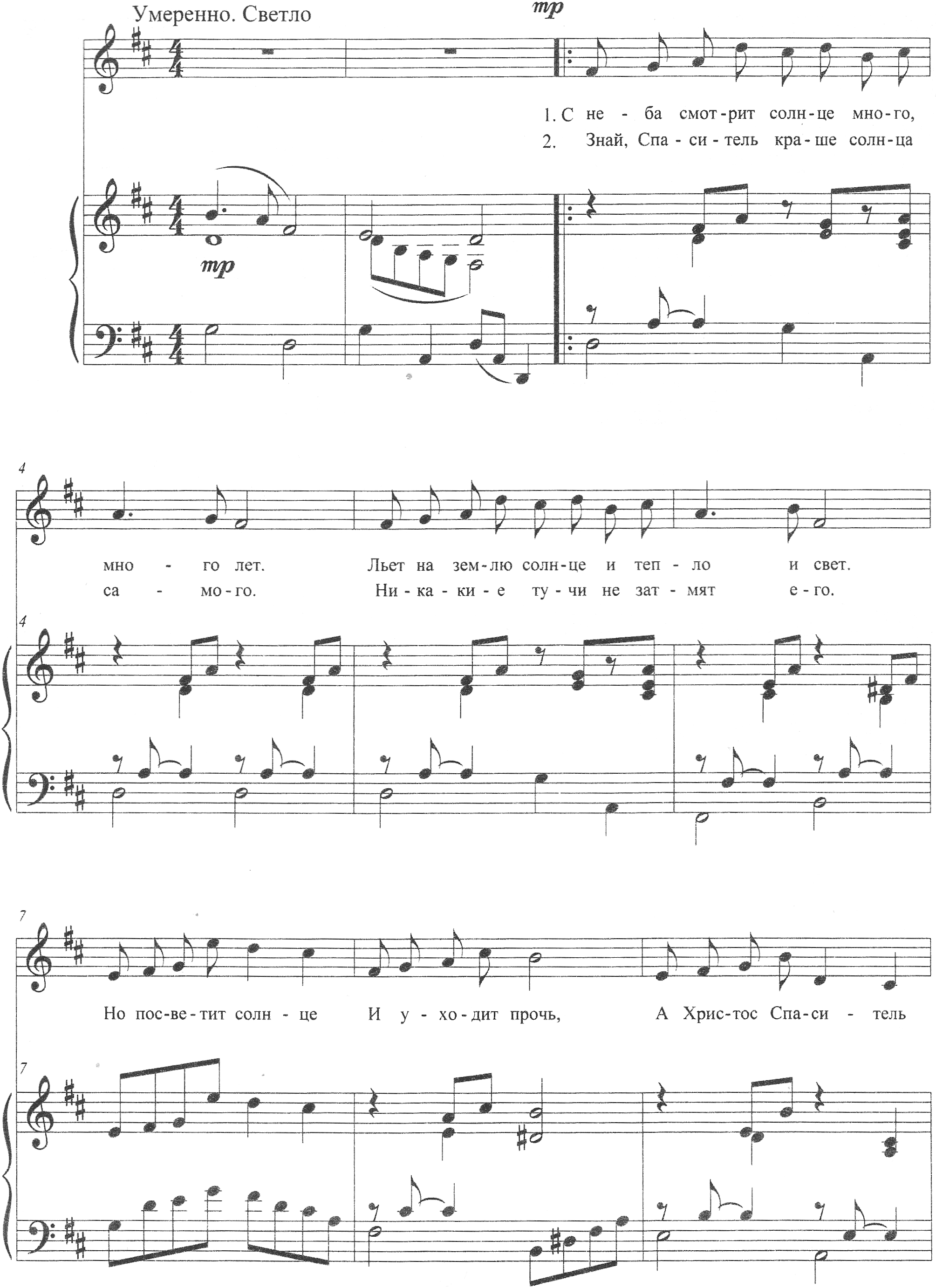 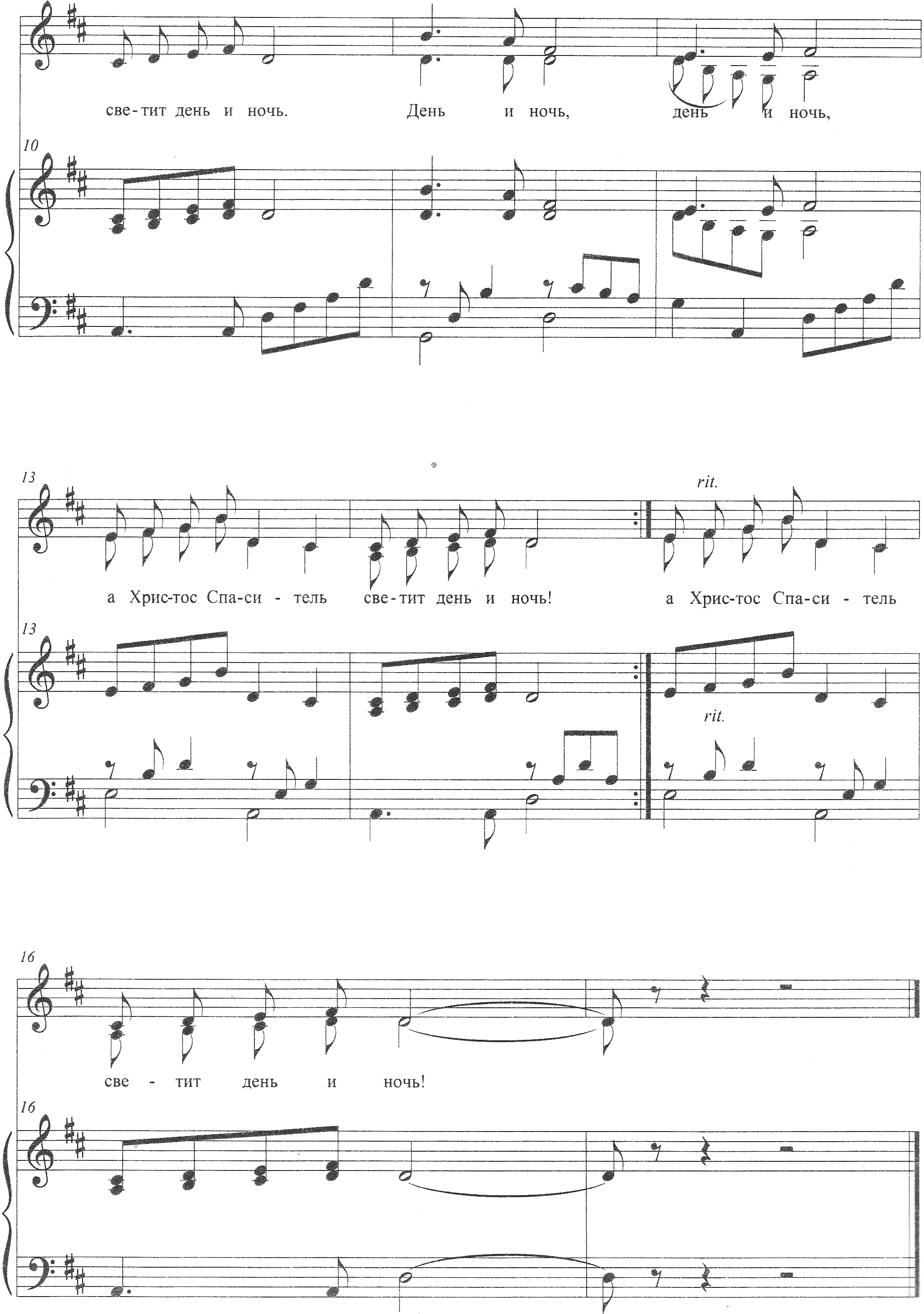 СОЛНЦЕслова неизвестного автора                                              музыка Валерия Серебренникова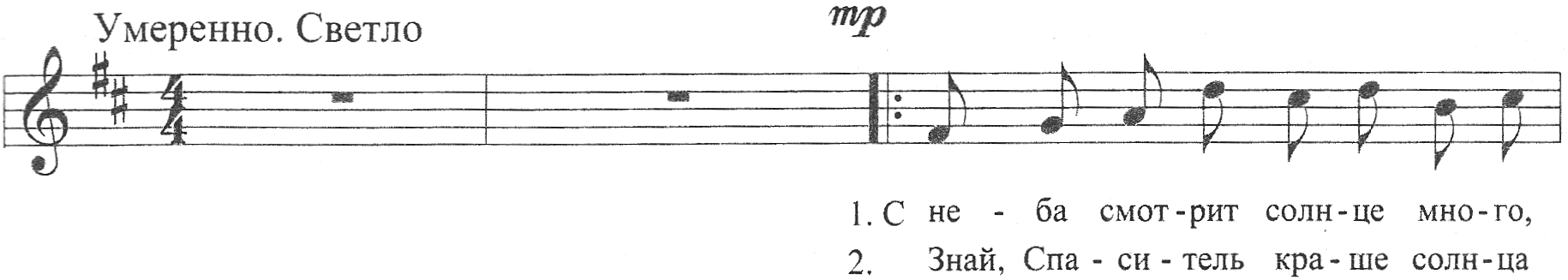 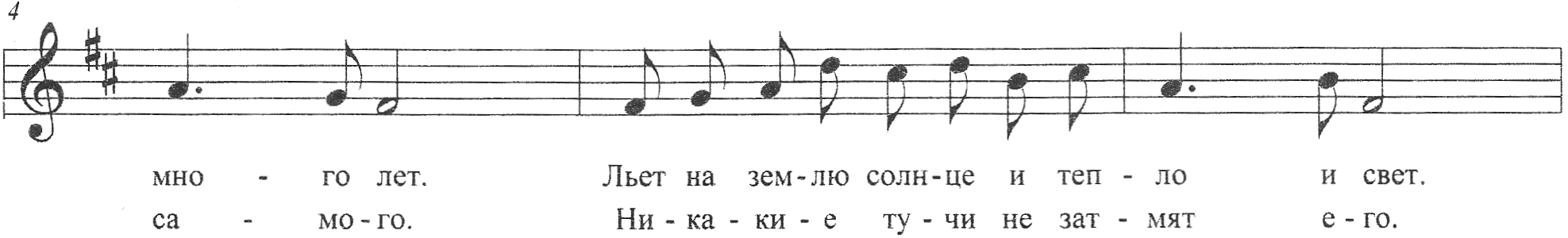 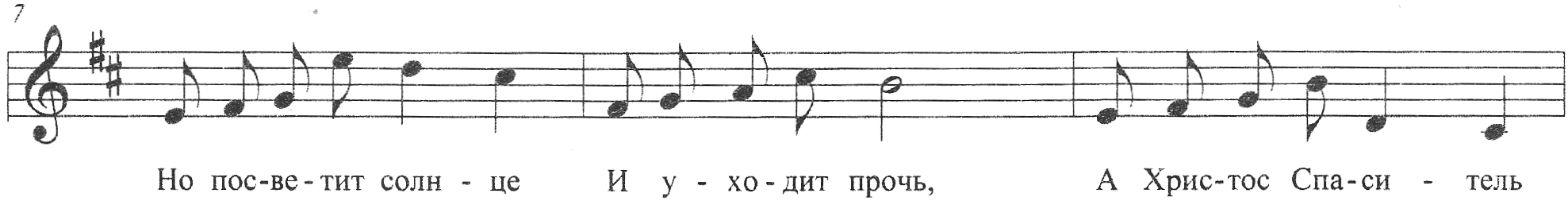 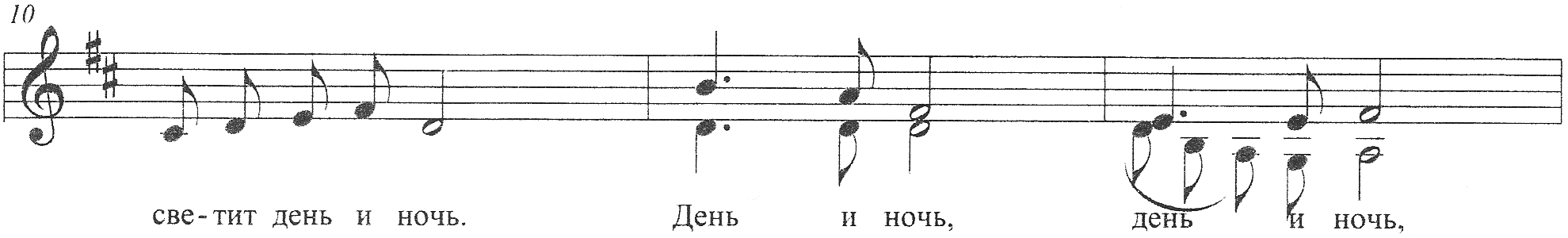 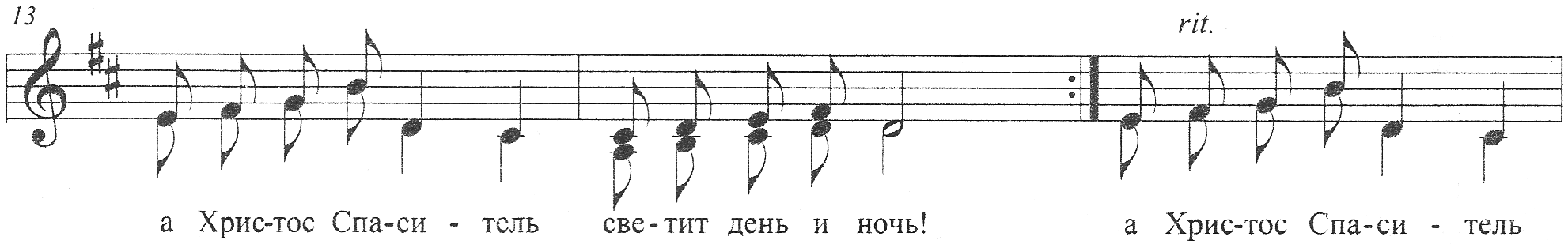 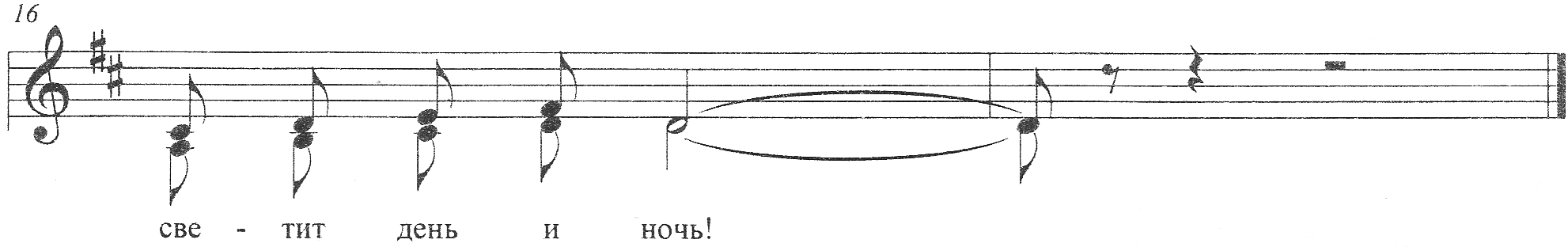 